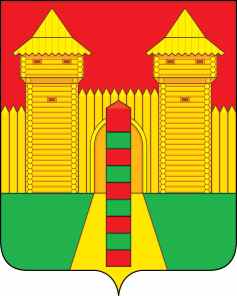 АДМИНИСТРАЦИЯ  МУНИЦИПАЛЬНОГО  ОБРАЗОВАНИЯ «ШУМЯЧСКИЙ   РАЙОН» СМОЛЕНСКОЙ  ОБЛАСТИПОСТАНОВЛЕНИЕот 12.01.2021г.   № 2	         п. Шумячи	В Отдел по образованию Администрации муниципального образования «Шумячский район» Смоленской области, исполняющий функции по опеке и попечительству на территории муниципального образования «Шумячский район» Смоленской области, 12 января 2021 года обратилась Самарчук Лариса Александровна, зарегистрированная и проживающая по адресу: ул.Республиканская, д.8, кв.42, г.Рославль, Смоленская область, с заявлением об установлении предварительного попечительства над несовершеннолетним Хлыновым Даниилом Александровичем, 09.01.2004 года рождения. 	Одинокая мать мальчика – Алексеенкова Людмила Александровна, решением Шумячского районного суда Смоленской области от 30.08.2018 года лишена родительских прав в отношении сына.	Руководствуясь ст. 121 Семейного кодекса Российской Федерации, ст. 12 Федерального закона от 24.04.2008 г. № 48-ФЗ «Об опеке и попечительстве», учитывая согласие заинтересованных лиц, на основании ходатайства Отдела по образованию Администрации муниципального образования «Шумячский район» Смоленской области, исполняющего функции по опеке и попечительству на территории муниципального образования «Шумячский район» Смоленской области, от 12.01.2021 г. № 8 и действуя в интересах несовершеннолетнегоАдминистрация муниципального образования «Шумячский район» Смоленской областиП О С Т А Н О В Л Я Е Т :1. Установить предварительное попечительство над несовершеннолетним Хлыновым Даниилом Александровичем, 09.01.2004 года рождения.2. Назначить Самарчук Ларису Александровну, зарегистрированную и проживающую по адресу: ул.Республиканская, д.8, кв.42, г.Рославль, Смоленская область, попечителем над Хлыновым Даниилом Александровичем, 09.01.2004 года рождения, сроком на шесть месяцев с момента подписания настоящего постановления.3. Разрешить несовершеннолетнему Д.А.Хлынову проживать на жилой площади попечителя.4. Контроль за исполнением настоящего постановления возложить на Отдел по образованию Администрации муниципального образования «Шумячский район» Смоленской области.Глава муниципального образования«Шумячский район» Смоленской области			                 А.Н. ВасильевОб установлении предварительного попечительства над  несовершеннолетним Д.А. Хлыновым, 09.01.2004 года рождения